Уважаемая госпожа,
уважаемый господин,1	В дополнение к Извещению AAP-88 БСЭ от 16 сентября 2016 года и в соответствии с п. 6.2 Рекомендации МСЭ-Т А.8 (Йоханнесбург, 2008 г.) настоящим довожу до вашего сведения, что 5-я Исследовательская комиссия МСЭ-Т на своем пленарном заседании, состоявшемся 14 октября 2016 года, приняла следующие решения по указанному ниже проекту одной Рекомендации МСЭ-Т:2	Имеющаяся патентная информация доступна в онлайновом режиме на веб-сайте МСЭ-T.3	Текст предварительно опубликованной Рекомендации будет в ближайшее время размещен на веб-сайте МСЭ-Т по адресу: http://itu.int/itu-t/recommendations/.4	Текст этой Рекомендации будет опубликован МСЭ в самое ближайшее время.С уважением,Чхе Суб Ли
Директор Бюро
стандартизации электросвязи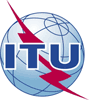 Международный союз электросвязиБюро стандартизации электросвязиМеждународный союз электросвязиБюро стандартизации электросвязи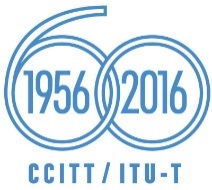 Осн.:Циркуляр 252 БСЭ
SG5/CBКому:–	Администрациям Государств – Членов Союза–	Членам Сектора МСЭ-Т–	Ассоциированным членам МСЭ-Т–	Академическим организациям − Членам МСЭКопии:–	Председателю и заместителям председателя 5-й Исследовательской комиссии МСЭ-Т–	Директору Бюро развития электросвязи–	Директору Бюро радиосвязиТел.:
Факс:
Эл. почта:+41 22 730 6301
+41 22 730 5853
tsbsg5@itu.intКому:–	Администрациям Государств – Членов Союза–	Членам Сектора МСЭ-Т–	Ассоциированным членам МСЭ-Т–	Академическим организациям − Членам МСЭКопии:–	Председателю и заместителям председателя 5-й Исследовательской комиссии МСЭ-Т–	Директору Бюро развития электросвязи–	Директору Бюро радиосвязиПредмет:Статус Рекомендации МСЭ-T L.1002 (ранее L.UPA portable) после собрания 
5-й Исследовательской комиссии МСЭ-Т (10–14 октября 2016 г., Женева)НомерНазваниеРешениеL.1002 (ранее L.UPA portable)Решения по внешнему универсальному адаптеру питания для портативных устройств на базе информационно-коммуникационных технологийУтверждена